СОВЕТ ДЕПУТАТОВ муниципального образования ЧЕРКАСский сельсовет Саракташского района оренбургской области   третий созывР Е Ш Е Н И Е    двадцать первого  заседания Совета депутатов                                             Черкасского сельсовета третьего созыва№  104                       с. Черкассы                         от  15 декабря 2017 годаОб избрании главы муниципального образованияЧеркасский сельсовет Саракташского района Оренбургской областиВ соответствии со статьей 36 Федерального закона от 06.10.2003 года № 131-ФЗ «Об общих принципах организации местного самоуправления в Российской Федерации», статьей 16 Закона Оренбургской области от 21 февраля 1996 года «Об организации местного самоуправления в Оренбургской области», статьей 26 Устава муниципального образования  Черкасский сельсовет, руководствуясь Положением «О порядке избрания главы муниципального образования Черкасский сельсовет Саракташского района из числа кандидатов, представленных конкурсной комиссией по результатам конкурса», утвержденным решением Совета депутатов муниципального образования Черкасский сельсовет от 21 сентября 2015 года № 4, Совет депутатов муниципального образования Черкасский сельсоветРЕШИЛ:Избрать Кучугурову Татьяну Васильевну главой муниципального образования Черкасский сельсовет Саракташского района Оренбургской области по результатам открытого голосования.Установить, что настоящее решение вступает в силу со дня принятия и подлежит официальному опубликованию в районной газете «Пульс дня».Глава сельсовета, председательСовета депутатов сельсовета                                            Т.В.КучугуроваРазослано: администрации муниципального образования Черкасский          сельсовет, прокуратуре района, в дело.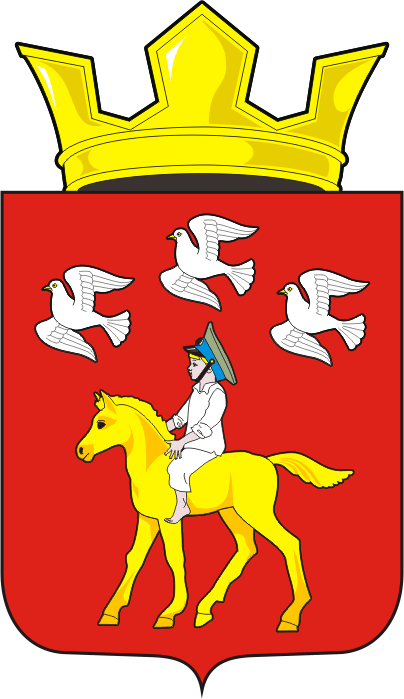 